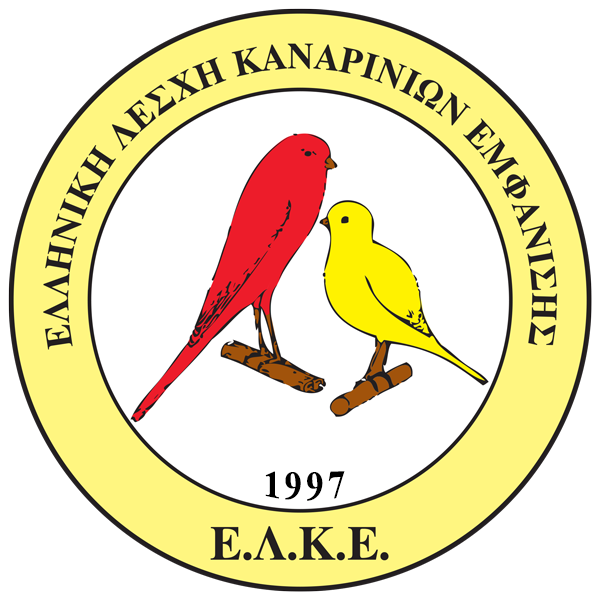 ΕΛΛΗΝΙΚΗ ΛΕΣΧΗ ΚΑΝΑΡΙΝΙΩΝ ΕΜΦΑΝΙΣΗΣΠαραγγελία δακτυλιδιών έτους 2021ΕΠΙΘΕΤΟΟΝΟΜΑΚΩΔΙΚΟΣ                    ELΗΜΕΡΟΜΗΝΙΑΑΡΙΘΜΟΣΠΑΡΑΓΓΕΛΙΑΣηΔΙΑΜΕΤΡΟΣ ΣΕ mmΠΟΣΟΤΗΤΑΑΡΙΘΜΗΣΗ2,32,52,72,93,03,23,53,84,04,55,05,56,07,08,09,0ΣΥΝΟΛΟ ΔΑΚΤΥΛΙΔΙΩΝΚΟΣΤΟΣ ΔΑΚΤΥΛΙΔΙΩΝ€Π.Ο.Ο€    ΣΥΝΟΛΟ€